October 25th, 2019Dear Neighbours of The Ridge Studios - 22366 119 Ave,Please take a moment to read this notice about the Netflix movie “Love Guaranteed” filming at The Ridge Studios. Love Guaranteed Productions Inc. would like to provide some information that will help you prepare for our arrival and anticipate how our presence may affect your daily routine.The majority of our scenes will be filmed inside 22366 119 Ave however, we will be filming exterior scenes on 119 Ave, adjacent to The Ridge Studios, which includes vehicles driving both East and West on 119 Ave. We will also be filming scenes around the entrance to The Ridge Studios on 119 Ave. While we are filming interior and exterior scenes there will be cars parked on both sides of the street in an opposing traffic configuration. Pedestrians and motorists should prepare for up to 3 minute delays on 119 Ave while we are filming exterior scenes. Deliveries, emergency vehicles and those with mobility challenges will be facilitated through our filming areas in a timely and safe manner. Maple Ridge RCMP and traffic control Production Assistants will be on site to assist with intermittent traffic control and safety around our sets.There are no stunts or loud special effects or noises associated with our filming.The following is an outline of our proposed filming dates, times, and significant action: Monday, October 2812:00PM - 10:00PM	Equipment trucks arrive and park in designated areas on the property. 				Security remains on site through the night.Tuesday, October 295:30AM – 7:30AM	Catering trucks arrive and begin cooking breakfast for film crews. Catering trucks remain parked.7:30AM – 10:00AM	Film crews arrive to begin setup for filming.10:00AM – 7:00PM 	Filming at locations outside of the immediate area.7:00PM – 8:00PM	Crews secure equipment and leave the neighbourhood. Security remains on site through the night.Wednesday, October 303:00AM – 6:00AM	Catering crews arrive and begin cooking breakfast for film crews. Catering trucks already parked.6:00AM – 8:30AM	Film crews arrive to begin setup for filming.8:30AM – 10:00AM	Filming inside Ken’s Book Case - 22367 119 Ave.10:00AM – 2:00PM	Filming on 119 Ave. RCMP will be on site to assist with traffic control and safety around our sets.2:00PM – 9:00PM	Filming dialogue scenes inside Ridge Studios. 9:00PM – 10:00PM	Crews secure equipment and leave the neighbourhood. Security remains on site through the night.Thursday, October 315:30AM – 7:00AM	Catering crews arrive and begin cooking breakfast for film crews. Catering trucks already parked.7:00AM – 10:30AM	Film crews arrive to begin setup for filming.10:30AM – 12:30PM	Filming on 119 Ave. RCMP will be on site to assist with traffic control and safety around our sets.12:30PM – 11:00PM	Filming dialogue scenes inside Ridge Studios. 11:00PM – Midnight	Crews secure equipment and leave the neighbourhood. Security remains on site through the night.Friday, November 16:30AM – 9:00AM	Catering crews arrive and begin cooking breakfast for film crews. Catering trucks already parked.7:00AM – 11:30AM	Film crews arrive to begin setup for filming.11:30AM – Midnight 	Filming dialogue scenes inside Ridge Studios. Midnight – 1:00AM 	Crews secure equipment and leave the neighbourhood. Security remains on site through the night.Saturday, November 2 8:00AM – 7:00PM	A small crew works prepping sets inside The Ridge Studios.Sunday, November 3	No film activitiesMonday, November 43:00AM – 6:00AM	Catering crews arrive and begin cooking breakfast for film crews. Catering trucks already parked.6:00AM – 8:00AM	Film crews arrive to begin setup for filming8:00AM – 10:30AM	Filming on 119 Ave. RCMP will be on site to assist with traffic control and safety around our sets10:30AM – 8:30PM	Filming dialogue scenes inside Ridge Studios. 8:30PM – 10:00PM	Crews secure equipment and leave the neighbourhood. Security remains on site through the night.Tuesday, November 53:30AM – 6:30AM	Catering crews arrive and begin cooking breakfast for film crews. Catering trucks already parked.6:30AM – 8:30AM	Film crews arrive to begin setup for filming8:30AM – 9:00PM	Filming dialogue scenes inside Ridge Studios. 9:00PM– 11:00PM 	Crews quietly load equipment into trucks. Crew and trucks leave the neighbourhood by 11:00PM.Security remains on site through the night.(SEE REVERSE)The majority of our film vehicles will park outside of the area and our essential equipment trucks and safety equipment we will be parking in the private parking areas directly west of the Ridge Studios.While we are filming in the area the City of Maple Ridge will post “Temporary No Stopping” signs for the following areas and times:Wednesday, October 30 to Friday, November 2Both sides of 119 Ave from the CIBC parking lot to the 2nd stall West of Maple Ridge Dental CentreIf you have any questions or concerns, please feel free to contact me at our production office at 604-395-1131 or by email at lovegfilm@gmail.com. While we are filming you may contact Andrew Bee, Assistant Location Manager, who will be on set or the City of Maple Ridge Liaison, John Rollins, at 604-477-9595.Alternatively, you may contact the City of Maple Ridge film office, at 604-467-7488. Information regarding filming in the Lower Mainland is available from the Community Engagement Manager at Creative BC at 604-730-2732. We are committed to working respectfully in your neighbourhood and to responding quickly to any unforeseen impacts. The film industry employs thousands of British Columbians and provides over 3 billion dollars toward the provincial economy. We endeavor to do our part to maintain the sustainability of this industry. Information regarding the BC film industry is available at www.creativebc.com.Sincerely, 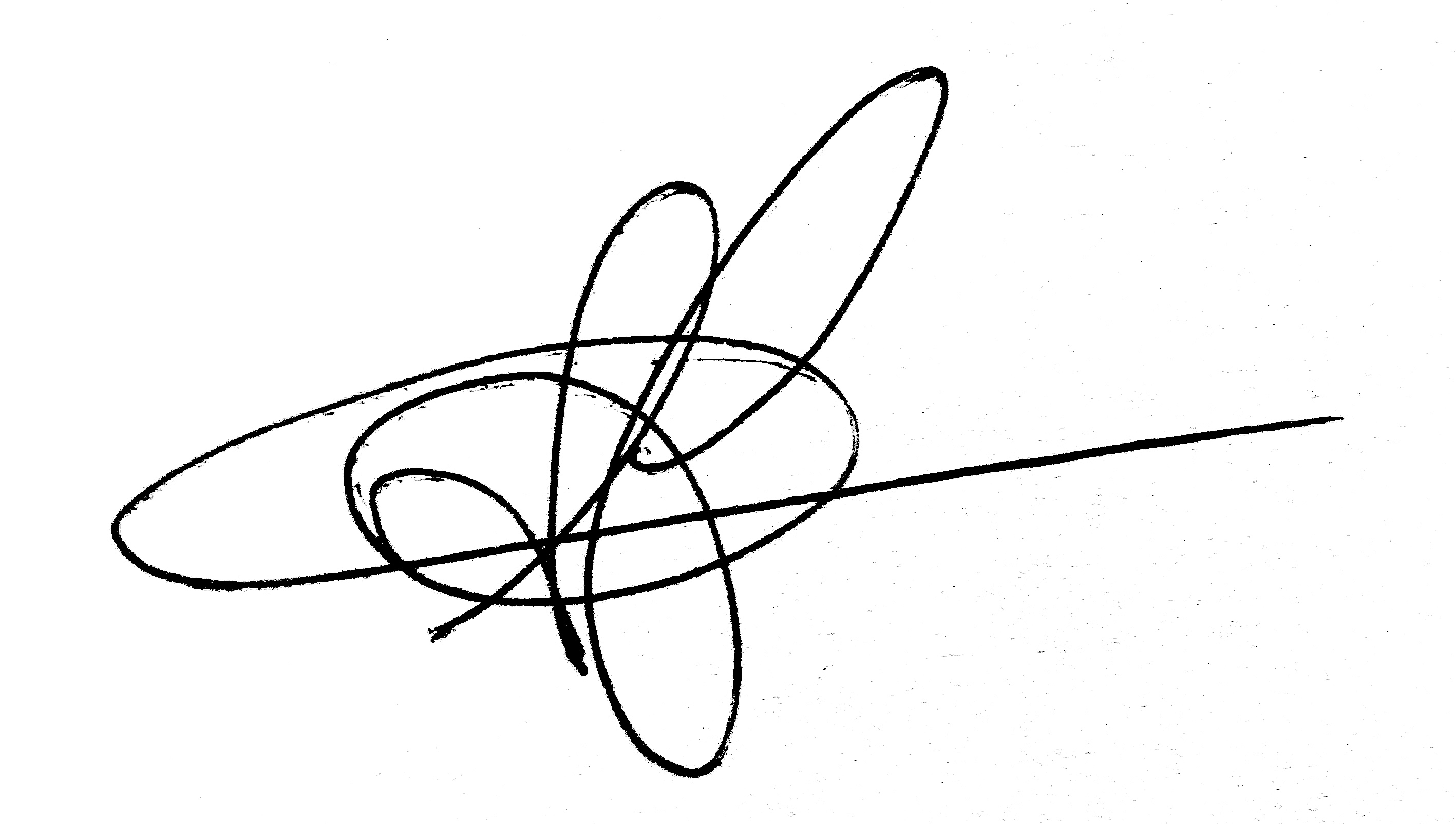 Shawn Flynn, Locations Manager